5 марта 2024 года № 1532Об утверждении Порядка представления сведений о доходах, расходах, об имуществе и обязательствах имущественного характера лицом, замещающим должность главы города Чебоксары, и членов его семьи для размещения на официальном сайте города Чебоксары в информационно-телекоммуникационной сети «Интернет» и (или) предоставления для опубликования средствам массовой информации»В соответствии с частью 1 статьи 2.2 Закона Чувашской Республики от 29 августа 2017 года № 46 «Об отдельных вопросах реализации законодательства в сфере противодействия коррупции гражданами, претендующими на замещение муниципальной должности, должности главы местной администрации по контракту, и лицами, замещающими указанные должности», на основании Устава муниципального образования города Чебоксары – столицы Чувашской Республики, принятого решением Чебоксарского городского Собрания депутатов от 30 ноября 2005 года № 40, Чебоксарское городское Собрание депутатовР Е Ш И Л О:1.  Утвердить прилагаемый Порядок представления сведений о доходах, расходах, об имуществе и обязательствах имущественного характера лицом, замещающим должность главы города Чебоксары, и членов его семьи для размещения на официальном сайте города Чебоксары в информационно-телекоммуникационной сети «Интернет» и (или) предоставления для опубликования средствам массовой информации».2.  Признать утратившим силу решение Чебоксарского городского Собрания депутатов от 3 марта 2020 года № 2050 «Об утверждении Порядка представления сведений о доходах, расходах, об имуществе и обязательствах имущественного характера лицом, замещающим должность главы администрации города Чебоксары по контракту, и членов его семьи для размещения на официальном сайте города Чебоксары в информационно-телекоммуникационной сети «Интернет» и (или) предоставления для опубликования средствам массовой информации».3.  Настоящее решение вступает в силу со дня его официального опубликования.4.  Опубликовать настоящее решение в Вестнике органов местного самоуправления города Чебоксары и разместить на сайте Чебоксарского городского Собрания депутатов в информационно-телекоммуникационной сети «Интернет».5. Контроль за исполнением настоящего решения возложить на постоянную комиссию Чебоксарского городского Собрания депутатов по местному самоуправлению и законности (Н.Ю. Евсюкова).УТВЕРЖДЕНрешением Чебоксарского городского Собрания депутатовот «5» марта 2024 года № 1532ПОРЯДОКпредставления сведений о доходах, расходах, об имуществе и обязательствах имущественного характера лицом, замещающим должность главы города Чебоксары, и членов его семьи для размещения на официальном сайте города Чебоксары в информационно-телекоммуникационной сети «Интернет» и (или) предоставления для опубликования средствам массовой информации»1. Настоящий Порядок определяет процедуру представления лицом, замещающим должность главы города Чебоксары, сведений о своих доходах, расходах, об имуществе и обязательствах имущественного характера (далее –  сведения о доходах), а также сведений о доходах  своих супруги (супруга) и несовершеннолетних детей для размещения на официальном сайте города Чебоксары в информационно-телекоммуникационной сети «Интернет» и (или) предоставления для опубликования средствам массовой информации (далее – размещение и (или) предоставление).2. В настоящем Порядке используются понятия, предусмотренные Федеральными законами от 6 октября 2003 года № 131–ФЗ «Об общих принципах организации местного самоуправления в Российской Федерации», от 25 декабря 2008 года № 273–ФЗ «О противодействии коррупции», от                      3 декабря 2012 года № 230–ФЗ «О контроле за соответствием расходов лиц, замещающих государственные должности, и иных лиц их доходам».3. Лицо, замещающее должность главы города Чебоксары, предоставляет в отдел по реализации антикоррупционной политики администрации города Чебоксары сведения о своих доходах, а также сведения о доходах своих супруг (супругов) и несовершеннолетних детей ежегодно не позднее 30 апреля года, следующего за отчетным, по форме согласно приложению к настоящему Порядку.4. В случае если лицо, замещающее должность главы города Чебоксары, обнаружило, что в представленных им сведениях о доходах не отражены или не полностью отражены какие-либо сведения либо имеются ошибки, оно вправе представить уточненные сведения в течение одного месяца со дня истечения срока, предусмотренного пунктом 3 настоящего Порядка.5. Сведения о доходах размещаются на официальном сайте города Чебоксары в информационно-телекоммуникационной сети «Интернет», а в случае отсутствия этих сведений на официальном сайте города Чебоксары предоставляются средствам массовой информации для опубликования по их запросам в порядке, предусмотренном решением Чебоксарского городского Собрания депутатов.6. Сведения о доходах представляемые в соответствии с настоящим Порядком лицом, замещающим должность главы города Чебоксары, хранятся в отделе муниципальной службы и кадров управления кадровой политики администрации города Чебоксары в течение пяти лет со дня их представления. По истечении указанного срока сведения о доходах для размещения в сети «Интернет» передаются в БУ «Государственный архив современной истории Чувашской Республики».Приложениек Порядку представления сведений о доходах, расходах, об имуществе и обязательствах имущественного характера лицом, замещающим должность главы города Чебоксары, и членов его семьи для размещения на официальном сайте города Чебоксары в информационно-телекоммуникационной сети «Интернет» и (или) предоставления для опубликования средствам массовой информации»СВЕДЕНИЯо доходах, расходах, об имуществе и обязательствах имущественного характера лица, замещающего должность главы города Чебоксары, и членов его семьи для размещения на официальном сайте города Чебоксары в информационно-телекоммуникационной сети «Интернет» и (или) предоставления для опубликования средствам массовой информации за период с 1 января по 31 декабря _____ года<*> Фамилия, имя, отчество не указываютсяДостоверность и полноту сведений подтверждаю:___________________________________________________________   _____________(Фамилия и инициалы, подпись лица, представившего сведения)                                            (дата)___________________________________________________________   _____________(Фамилия и инициалы, подпись лица, принявшего сведения)                                                (дата)Чувашская РеспубликаЧебоксарское городскоеСобрание депутатовРЕШЕНИЕ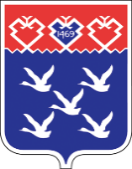 Чǎваш РеспубликиШупашкар хулиндепутатсен ПухăвĕЙЫШĂНУПредседатель Чебоксарского городского Собрания депутатов   Глава города Чебоксары_______________Е.Н. Кадышев   ________________Д.В. СпиринФамилия иинициалылица, чьисведенияразмещаютсяДекларированныйгодовойдоход(руб.)Перечень объектов недвижимого имущества и транспортных средств, принадлежащих на праве собственностиПеречень объектов недвижимого имущества и транспортных средств, принадлежащих на праве собственностиПеречень объектов недвижимого имущества и транспортных средств, принадлежащих на праве собственностиПеречень объектов недвижимого имущества и транспортных средств, принадлежащих на праве собственностиПеречень объектов недвижимого имущества, находящихся в пользованииПеречень объектов недвижимого имущества, находящихся в пользованииПеречень объектов недвижимого имущества, находящихся в пользованииСведения об источниках получения средств, за счет которых совершены сделки (совершена сделка) по приобретению земельного участка, другого объекта недвижимости, транспортного средства, ценных бумаг (долей участия, паев в уставных (складочных) капиталах организаций), цифровых финансовых активов, цифровой валюты, если общая сумма таких сделок превышает общий доход лица, замещающего должность главы города Чебоксары, и его супруги (супруга) за три последних года, предшествующих отчетному периодуФамилия иинициалылица, чьисведенияразмещаютсяДекларированныйгодовойдоход(руб.)вид объектовнедвижимостиплощадь (кв. м)страна расположениятранспортныесредствавид объектовнедвижимостиплощадь (кв. м)страна расположенияСведения об источниках получения средств, за счет которых совершены сделки (совершена сделка) по приобретению земельного участка, другого объекта недвижимости, транспортного средства, ценных бумаг (долей участия, паев в уставных (складочных) капиталах организаций), цифровых финансовых активов, цифровой валюты, если общая сумма таких сделок превышает общий доход лица, замещающего должность главы города Чебоксары, и его супруги (супруга) за три последних года, предшествующих отчетному периоду12345678910супруга (супруг) <*>несовершеннолетний ребенок <*>